Одинцовский муниципальный раонМуниципальное бюджетное общеобразовательное учреждениеОдинцовская гимназия №4Детское общественное объединение «Радужная страна»Принятана заседании педагогического совета Протокол № 11 / от 25.08. 2018 гУтвержденаприказом директора гимназии№ 149 /от 1.09. 2018 г.Программадеятельности детского общественного объединения«Лига ЛУЧШИХ».(на 3 года, возраст детей 8-17 лет)Одинцово 20181. Содержание1. Содержание…………………………………………………………….….2. Информационная карта………………………………………….……......3. Пояснительная записка………………………….…...………..…….........3.1. Концепция программы………………………………………………….3.2.Цель и задачи…………………………………………………………….3.3. Организационно-педагогические основы…………………………….Содержание программы…………………………………………………Этапы реализации программы…………………………………………4.2. Проектные линии………………………………………………….......4.3. Учебно - тематический план обучения актива ………………………..Механизм реализации программы……………………………………….Схема самоуправления объединения………………………………….Схема взаимодействия объединения………………………………….5.3. Кадровое обеспечение………………………………………………….Методическое обеспечение……………………………………………Система личностного роста…………………………………………..Информационное обеспечение………………………………………..Прогнозируемые результаты……………………………...……………..Список используемой литературы………………………………...…....Информационная карта программыПОЯСНИТЕЛЬАЯ  ЗАПИСКАВ Федеральном компоненте государственного стандарта общего образования определены требования современного общества к общеобразовательной школе - «максимально раскрыть индивидуальные способности, дарования человека и сформировать на этой основе профессионально и социально компетентную, мобильную личность, умеющую делать профессиональный и социальный выбор и нести за него ответственность, сознающую и способную отстаивать свою гражданскую позицию, гражданские права».Задача социального становления ребёнка особенно важна в современных условиях. Современная школа очень загружена учебной деятельностью, но ребенок стремится реализовать себя не только как ученик, но и как личность, творец, талант. Именно детские объединения представляют детям возможность быть самими собою, выразить себя активными, самостоятельными, творческими людьми через различные виды деятельности. Здесь ребята действительно проводят свое свободное время интересно, с пользой.Зная склонность детей любого возраста к занимательным формам деятельности, данная программа обеспечивает возможность участия каждого ребёнка в самых интересных делах гимназии, возможность самовыражения и самоопределения. Дети воспитываются в деятельности, поэтому важно наполнить эту деятельность нравственными ценностями, которые повторяются, закрепляются, воспроизводятся на опыте, привычках, характере ребят. Человек усваивает социальные ценности тогда, когда он входит в состав какого-либо сообщества людей, то есть социума, и выполняет в нем социальные роли (в данном случае в детское объединение). Ребенок приобретает  качества, позволяющие ему стать личностью. Он становится тем, кем и должен объективно стать в жизни – семьянином, профессионалом, гражданином страны, словом, личностью, способной к регулированию своих потребностей, самообразованию и личностью, обладающей активной жизненной позицией.Программа призвана создать возможность для приложения сил и удовлетворения потребностей детей, заполнить вакуум в реализации детских интересов, используя свои собственные оригинальные подходы к решению этих задач.Теоретической основой педагогической концепции программы стало педагогическое наследие В. А. Сухомлинского и И.П. Иванова. Социализацию личности ребёнка мы рассматриваем с позиции В. А. Сухомлинского. В работе «Методика воспитания коллектива» он писал: «Процесс социализации является одной из важнейших предпосылок формирования воспитательной силы коллектива. А правильное включение в жизнь общества, правильная социализация возможна лишь тогда, когда человек сознательно стремится к гармонии собственного «Я» с интересами других людей».В основе реализации программы лежит методика коллективно – творческой деятельности по И.П. Иванову - это такая организация совместной деятельности взрослых и детей, в планировании и анализе которой участвуют все члены коллектива, имеющая характер коллективного творчества, направленного на пользу и радость далёким и близким людям. Именно КТД является наиболее эффективной формой работы для сплочения коллектива детского объединения и формирования у его участников чувства ответственности друг за друга. Дети не могут быть только исполнителями поручений взрослых, их планов и сценариев. Они сами должны выбирать, организовывать и оценивать свою деятельность, быть инициаторами и участниками проводимых дел. Использование методики КТД И.П. Иванова в деятельности детского общественного объединения способствует воспитанию общественно-активной творческой личности.Деятельность по программе строится на следующих принципах и подходах:Принцип природосообразности.Учёт психологических и биологических особенностей детей, динамики их возрастного развития.Принцип творчества.Игра и творческий подход в организации деятельности способствует решению важных воспитательных задач, позволяют ребёнку проявить свои способности, открыть сильные стороны своей личности, стимулируют к дальнейшим активным действиям.Дифференцированный подход к воспитанию.Отбор содержания, форм и методов работы с детьми в соответствии с условиями социума и школы, способностей каждого ребёнка.Принцип взаимосвязи педагогического управления и детского самоуправления. Передача и усвоение детьми социального опыта через совместную деятельность детей, учителей и родителей; создание условий для реализации существующих и пробуждения новых интересов у детей; предоставление ребятам возможности выбора деятельности, способов и средств достижения цели.Принцип самореализации детей в детском объединении.Наличие чётких и ясных перспектив (ближних и дальних) в той деятельности, в которую ребёнок включается; последовательность и поэтапность решаемых задач; видение конечного и промежуточного результатов деятельности; добровольность включения детей в ту или иную деятельность, наличие у них доступной, понятной и осознанной цели; доверие ребёнку в выборе средств и способов достижения поставленной цели.Принцип включения детей и подростков в реальные социально – значимые отношения. Вовлечение всех ребят в различные виды социально-значимой деятельности; обеспечение связи детей с социальной средой в повседневной практической деятельности; моральное и материальное стимулирование социально-значимой деятельности детей и подростков.Программа «Лига ЛУЧШИХ» является социально-педагогической, комплексной и предполагает работу по 7 проектным линиям:Я – лидер (Ассоциация «МЫ»);Гражданско – патриотическая (Юнармеец);интеллектуально – познавательная (НОО «ФАКЕЛ»);;экологическая (клуб «КЕДР»);спортивно – оздоровительная;художественно – эстетическая (творческое объединение обучающихся «Солнышко»).Программа «Лига ЛУЧШИХ» это - модель будущей жизни. Путешествие по всем тропинкам программы и участие в работе по семи направлениям в форме игры призвано:научить самостоятельно решать задачи и справляться с проблемами,усвоить модель поведения в определенных ситуациях,научить отстаивать свою точку зрения и формировать свое мнение ,уметь искать и находить помощь, если нет другого выбора.Программа	«Лига ЛУЧШИХ»	реализуется	в	конкретных	формах деятельности, рассчитана на 3 года деятельности для детей 8-17 лет. Программа учитывает интересы детей, потребности детского сообщества, их возрастные особенности. Среди форм деятельности, прежде всего: КТД, социальные проекты, акции, рейды, шефская помощь, волонтерство, конкурсы, игры, в основе которых заинтересованность каждого члена объединения. Акцент при проведении любой формы деятельности делается не только на сплочение коллектива, но и на проявлении индивидуальности каждого ребенка, развитиеего способностей, личностный рост, приобретение практических навыков  организаторской деятельности.В рамках программы действуют два направления – ассоциация «МЫ» которая развивает лидерские способности детей, направление «Творчество», создает условия для развития творчества, самостоятельности школьников.Цель и задачи программыЦель программы: Создание условий для организации личностного роста каждого члена детского объединения через различные виды деятельности.Задачи программыСтимулировать социально-значимые инициативы членов детской организации;Развивать лидерские качества через включение в работу «школы лидера»;Привлечь каждого ребёнка к осознанному выбору здорового образа жизни;Создать условия для выявления интеллектуально, физически, нравственно одарённых детей путём привлечения их к участию в культурно-массовой и спортивной работе;Развивать коммуникативные умения и навыки.Организационно-педагогические основыВ состав ДОО «Лига ЛУЧШИХ» входят учащиеся МБОУ Одинцовская гимназия №4 в возрасте 8-17 лет. Вступление в объединение (и выход из него) носит только добровольный характер.ДОО «Лига ЛУЧШИХ» включает в себя два структурных подразделения: «Лига будущего» 8-12 лет«Лига старших»-13-17 лет.Учет индивидуальных особенностей членов ДООПри составлении программы учитывались возрастные психологические особенности школьников. Детям в младшем и среднем школьном возрасте свойственны большие познавательные возможности и природная любознательность, повышенный интерес ко всему новому. К 10–11 годам у них, как правило, формируется чувство социальной и психологической компетентности, особое значение приобретает мнение сверстников, развивается стремление завоевать признание товарищей. Дети наиболее восприимчивы к тому, чтобы проявить коллективную самостоятельность. В это время  они, в основном, уравновешены, спокойны, открыто и доверчиво относятся к взрослым, признают их авторитет, ждут от них помощи и поддержки. С другой стороны, 11 – 13 лет– это период повышенной активности, стремления к деятельности, значительного роста энергии. Дети характеризуются резким возрастанием познавательной активности и любознательности. В этот период подростку становится интересно многое, далеко выходящее за рамки его повседневной жизни.Поэтому в этот период особое внимание уделяется формированию органов детского самоуправления, коллективному планированию, организации различных школьных дел. Задача педагога в этот период состоит в том, чтобы создать условия для успешного развития подростков. Решение этой задачи облегчается тем, что многое из того нового, что появилось в психике подростков, служит благоприятной основой для формирования ориентированной на общество и общественную деятельность личности. К тому же ребёнок уже имеет представление о детском объединении, определённые навыкиколлективной деятельности, осознаёт ответственность за свои поступки, имеет опыт активного сопереживания за результат в общем деле.Объединение школьников «ЛИГА БУДУЩЕГО»Девиз: «За Родину, Добро и Справедливость!»  «Лига Будущего» не являются самостоятельной организацией. Они осуществляют свою деятельность в рамках работы объединения «Лига ЛУЧШИХ» при содействии учителей начальных классов, воспитателей, учителей основной школы. Самоуправление в данном объединение осуществляется через деятельность направления Ассоциация «МЫ»». Это способствует сохранению и развитию традиций преемственности в детском объединении и формирует навыки заботы и наставничества у подростков.Знакомство детей с деятельностью детского общественного объединения осуществляется в первой четверти второго класса. В этот период проводятся часы полезного общения с малышами, где ребятам в игровой познавательной форме рассказывается о том, что такое детское объединение «Лига ЛУЧШИХ.Войти в Лигу Будущего может ребёнок, достигший возраста 8 лет, обучающийся в МБОУ Одинцовской гимназии №4. Вступление в лигу носит добровольный характер. В структуре отряда формируются микрогруппы по 7 человек. Для детей 8-10 лет очень значим авторитет взрослого, они с готовностью реагируют на любую просьбу, очень ответственно подходят к выполнению различных поручений, но непостоянны в интересах и увлечениях, поэтому в работе с «Капельками» используется методика чередования поручений: творческие дела чередуются с общественно - полезными делами.Формы работы разнообразны: экскурсии, беседы, часы полезного общения, игровые программы и познавательные турниры, коллективные творческие игры, конкурсы, спортивные соревнования и праздники. Кроме учителя начальных классов, чрезвычайно важную роль в процессе формирования детского коллектива  играет вожатый. Он должен максимально способствовать формированию интереса ребят к коллективным делам, содействовать установлению дружеских отношений между ребятами в едином коллективе.Объединение школьников среднего звена «ЛИГА Старших»Основные Законы:Единства: - слова и дела,дружбы и товарищества,чести и совести,заботы и милосердия.Наши заповеди:Если хочешь в наше объединение – иди, если пришел – работай.Делай то, что тебя интересует, что необходимо тебе и другим.Не живи только для себя, живи для народа и Отечества.Хорошо задумать работу, лучше - сделать.Учись у тех, кто знает больше, учи тех, кто знает меньше.Твоей честью товарищи гордятся, твоего бесчестия стыдятся.Протяни смело руку друзьям, близким и далеким.Девиз: «За Родину, Добро и Справедливость!» Наши талисманы:Нагрудный знак среднего объединения (ежедневное ношение необязательно) - бейджик с изображением цветка с разноцветными лепестками;Счастливое число – 6. Шесть проектных линий нашей деятельности:Я- лидер,гражданско-патриотическая,интеллектуально- познавательная,экологическая,спортивно - оздоровительная,волонтерская деятельность;художественно –эстетическая.Каждая проектная линия имеет свое содержание, в частности прописанное в программах СПО-ФДО, ФДО «Юная Россия»: «Лидер», «Мир красотой спасется», «Игра- дело серьезное», «Маленький принц», наполняемое самими детьми в соответствии с их интересами и потребностями.Содержание реализуется в конкретных формах деятельности. Это КТД, проекты, акции, операции, рейды, шефская помощь, конкурсы, игры, в основе которых заинтересованность каждого члена объединения. Акцент при проведении любой формы деятельности делается не только на сплочение коллектива, но и на проявлении индивидуальности каждого ребенка, развитие его способностей, личностный рост, приобретение практических навыков организаторской деятельности.Срок реализации программыРеализация программы планируется на 3 года: 2016-2018 гг.Содержание программыВ	ходе	реализации	программы	можно	выделить	три	последовательных	этапа:организационный, основной и итоговый.этап – Подготовительный.Организационный этап предполагает введение в программу. На этом этапе дети приобретают необходимые знания, умения и навыки по игровой, коллективно-творческой, организаторской деятельности, получают необходимые знания по истории детского общественного движения, его символике и атрибутике, развивают навыки общения, изучают себя. Вожатая организует работу по изучению детей и коллектива в целом. Происходит становление коллектива, возникновение прочных внутренних связей. Приобретение новых качеств личности и развитие коллектива происходит через активное включение детей в разнообразную деятельность. Изучаются интересы детей, мотивы, способности, выявляются творческие наклонности для формирования секторов. На данном этапе ребята с помощью старшей вожатой, а также самостоятельно, собирая информацию, раскрывают содержание направлений работы, выясняют их актуальность и необходимость. В результате у них появляется интерес к познанию выбранной темы, возникает потребность в активной деятельности, в решении актуальных проблем.этап – ОсновнойВ соответствии с программой реализуется план проведения мероприятий (экскурсии, беседы, праздники, массовые фестивали, сборы, акции, встречи, концерты и т.д.). Основной этап предполагает расширение и закрепление полученных ранее качеств и навыков. Дети становятся не только активными участниками проводимых мероприятий и дел, но и организаторами предлагаемых дел. Они учатся планировать, организовывать и анализировать свою деятельность. Происходит дальнейшее развитие коллектива, возрастает социальная значимость детского общественного объединения, повышается социальная активность его членов. На втором этапе члены организации проходят обучение в школе «Лидер» и школе «Вожатый». Через участие в различных проектах, конкретных делах происходит их личностный рост, постепенно формируются духовно- нравственные ценности, способность к выбору позитивной жизненной позиции.этап – Итоговый.Включает систематизацию, обобщение и интерпретацию полученных данных, подведение итогов деятельности организации за время реализации программы. Этап так же направлен на определение новых целей и задач ДОО. Члены детского объединения становятся организаторами различных дел по направлениям деятельности, анализируют и оценивают собственную деятельность. У ребят развиваются инициативность, организаторские способности, лидерские качества.Деятельность по проектным линиямПрограмма ДОО «Лига ЛУЧШИХ» состоит из 7 проектных линий, актуальность, которых складывается из представления модели лидера, человека с активной гражданской позицией, творчески, физически и психологически развитого человека, подготовленного к взрослой жизни.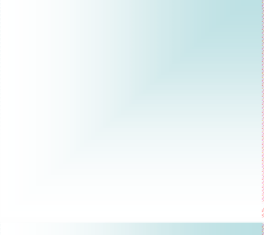 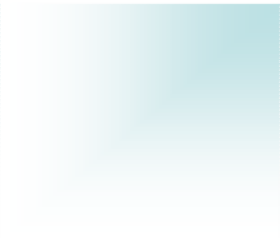 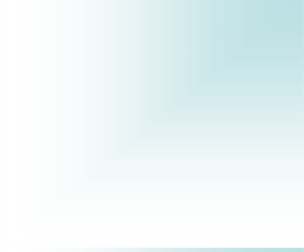 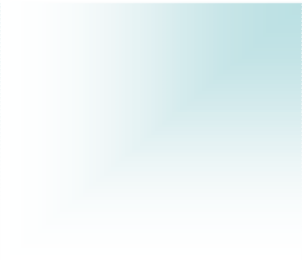 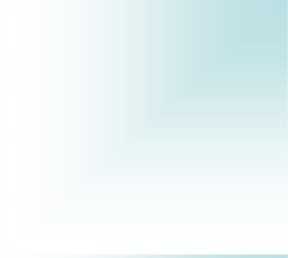 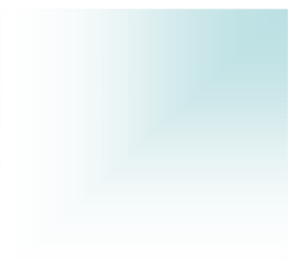 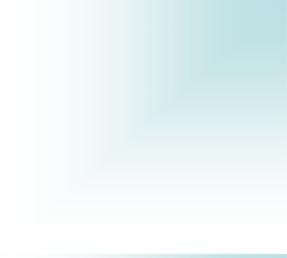 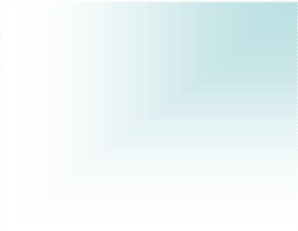 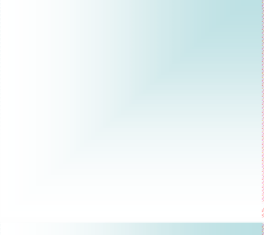 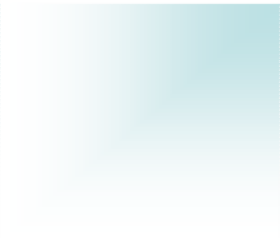 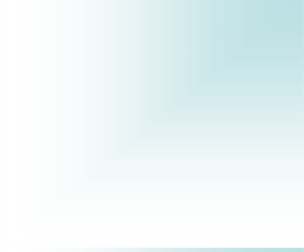 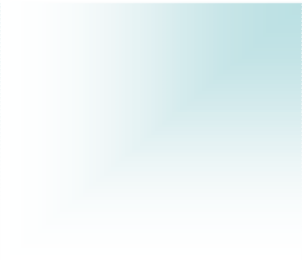 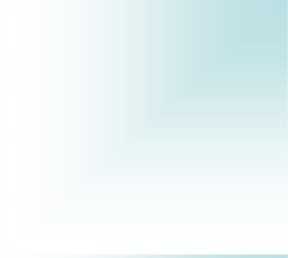 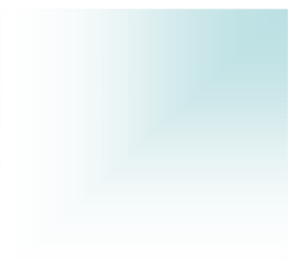 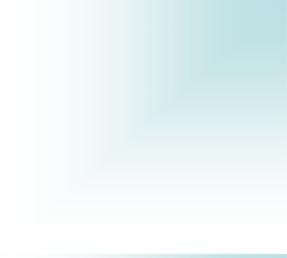 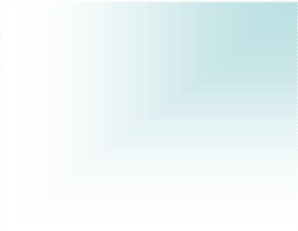  	ГРАЖДАНСКО-ПАТРИОТИЧЕСКАЯ ПРОЕКТНАЯ ЛИНИЯ «В родном краю исконно русском» Задачи:содействие воспитанию чувства любви к своему родному краю, долга и готовности к защите Отечества, охране природных, культурных и исторических богатств своего края;вовлечение детей и подростков в активные формы гражданского и духовно- нравственного воспитания краеведческого и этнографического наследия;приобщение к боевым и трудовым, историческим традициям народа, воспитание гордости за подвиги старших поколений. Пути реализации: конференции, круглые столы с ветеранами Великой Отечественной Войны, походы, экскурсии в музеи, благоустройство территорий памятников и обелисков; сбор материалов и отражение прошлого в экспозициях школьного музея, уголках, акция «Ветеран живет рядом», Вахта памяти, районный конкурс «Моя семья в истории страны», активное сотрудничество с социумом и общественными организациями по развитию патриотизма и гражданской позиции учащихся, «День пожилых людей», акция «Подарок маленькому другу», Военно – спортивная игра «Зарница», игры, викторины, конкурсы «Символы Российской Федерации». «Я - ЛИДЕР» «Бюро добрых услуг»Задачи:раскрытие потенциальных возможностей подростков, которые позволяют стать лидерами в избранной ими сфере деятельности;создание условий для выявления лидерских качеств у членов детских и молодежных общественных организаций;создание условий для организации разнообразной по содержанию деятельности, направленной на поиск и обучение лидеров детских общественных организаций; Пути реализации: работа районной Школы актива «Лидер», школы вожатского мастерства. Конкурс «Я- лидер», конкурс вожатского мастерства «Вожатый года», районный слет детских общественных организаций и объединений образовательных учреждений, участие в конкурсе «За Родину, добро и справедливость!» ИНТЕЛЛЕКТУАЛЬНО-ПОЗНАВАТЕЛЬНАЯ «Хочу все знать! Или в гости к почемучке…»Задачи:активизации познавательной деятельности учащихся, повышения престижа знаний, творческих возможностей школьников через игру;формирование мотивационной сферы учащихся к познавательной деятельности;воспитание уважения к знаниям, поднятие престижа игровой технологии. Пути реализации: Интеллектуальные бои, деловые игры, районные игровые программы, реализация смен актива через сюжетно-ролевые игры, районная военно-спортивная игра«Зарница», игровая программа для младших школьников «Путешествие Капельки по Радужной стране», участие в районном конкурсе «Разговор о правильном питании». ЭКОЛОГИЧЕСКАЯ«Если вам по душе красота земная»Задачи:реализация познавательных и других интересов и потребностей ребенка через изучение природы своей малой родины средствами экологии, туризма и краеведения;включение детей и подростков в экологическое движение, экологически ориентированную деятельность;распространение и пропаганда знаний по экологии и природопользованию;выработка у детей и молодежи навыков по использованию экологических знаний в повседневных делах, бережного отношения к окружающей среде и человеку. Пути реализации: организация акции «Поможем птицам», проведение трудовых акций и десантов-субботников, экологические проекты, участие в экологических районных слетах, конкурсы фотографий, посадка деревьев, проекты СПОРТИВНО-ОЗДОРОВИТЕЛЬНАЯ «Солнце, воздух и вода – наши лучшие друзья»Задачи:укрепление спортивно-массовой работы среди детей;формирование потребности в здоровом образе жизни, воспитание негативного отношения к вредным привычкам;воспитание силы, воли, выносливости;привитие любви к спорту. Пути реализации: беседы по пропаганде здорового образа жизни, диспуты, конкурсы рисунков на спортивные темы, дни здоровья, занятия в спортивных секциях икружках, спортивные праздники, смотры физической подготовки, туристические походы и соревнования, марафон «Молодежь за здоровый образ жизни». Волронтерская линия«Доброе сердце»Задачи:-развитие детской, подростковой инициативы по оказанию необходимой помощи нуждающимся людям, желания добровольно и бескорыстно заботиться о них;-пропаганда тимуровской работы в школе; Пути реализации: организация и проведение благотворительных акций, акция «Поздравь ветерана», участие в конкурсе «Радуга добрых дел», социальное проектирование. ХУДОЖЕСТВЕННО-ЭСТЕТИЧЕСКАЯ ЛИНИЯ «В теремок к Василисе Прекрасной»Задачи:популяризация	художественно-эстетического	творчества	учащихся,	развитие творческих способностей и художественного вкуса;воспитание гармонически развитой активной личности;приобщение учащихся к эстетическим ценностям общечеловеческой культуры, к культуре своего народа, края; Пути реализации: фестивали детского творчества «Парус надежды», выставки декоративно-прикладного творчества, выставка рисунков, газет, праздничные мероприятия к календарным праздникам, «Звездочки глубинки», различные конкурсыПлан обучения активаУчебно-тематический план первого года обучения1 год обучения2 год обучения3 год обученияМеханизм реализации программыДостижение поставленных целей и задач будет успешным, если обеспечить совокупность следующих условий:систематическое вовлечение членов ДОО в специально организованную деятельность, направленную на приобретение лидерского опыта и формирование гражданской позиции;использование в деятельности ДОО технологии социального проектирования с предоставлением каждому ребенку возможности реализации различных позиций членов объединения (от исполнителя до организатора);осуществление систематического педагогического мониторинга динамики развития лидерских качеств у членов детского объединения;взаимосвязь с учреждениями дополнительного образования, ОУ, общественными организациями, предприятиями;взаимосвязь с родителями, педагогическими коллективами ОУ (социальное партнерство);наличие материально-технической базы ДОО.Данная программа реализуется через организацию и проведение КТД, конференций, конкурсов, спортивных соревнований, акций, туристических и экскурсионных походов, Дней здоровья, создание и реализацию социальных проектов, уроки мужества, встречи с ветеранами войны и труда, вахты памяти, линейки и сборы и др.Мероприятия с детьми начального уроня направлены в основном на игровое общение, коллективную деятельность.Методы: объяснительно-иллюстративный, поощрение.Формы работы: праздники, игры, викторины, конкурсы, игры путешествия, выставки поделок, спортивные соревнования.Ожидаемый результат: приобретение обучающимися ценностных качеств и нравственных привычек быть дисциплинированным и ответственным.Преемственности и развитию навыков общественной деятельности членов ДОО среднего уровня способствует проведение общественно-значимых мероприятий.Методы: объяснительно-иллюстративный, репродуктивный, частично-поисковый, исследовательский, поощрение, личный пример, агитация.Формы работы: интеллектуальные игры, КТД, конкурсы, тренинги, акции, лекции, круглые столы, экскурсии, сборы, фестивали, концерты, самостоятельная творческая работа.Ожидаемый результат: приобретение обучающимися нравственных позиций патриотизма, гражданственности; познавательных интересов и творческих способностей; формирование интереса к здоровому образу жизни.Схема самоуправления ДОО «Лига ЛУЧШИХ»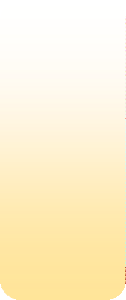 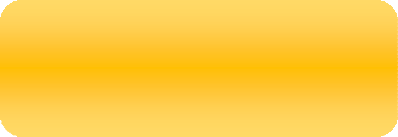 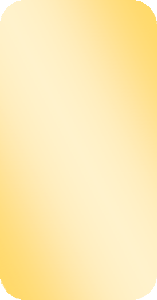 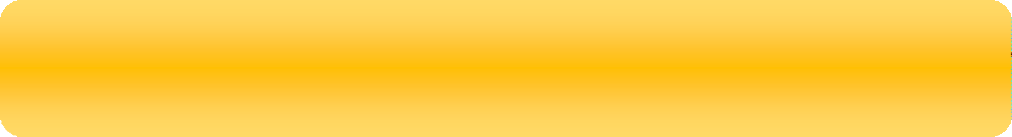 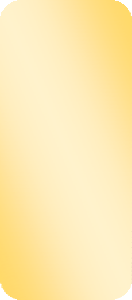 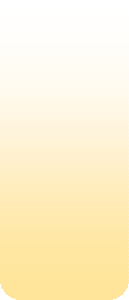 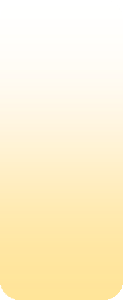 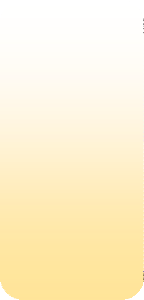 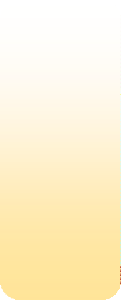 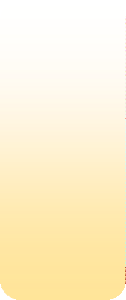 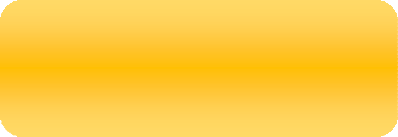 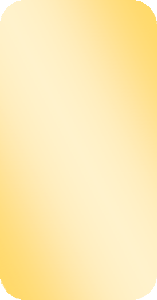 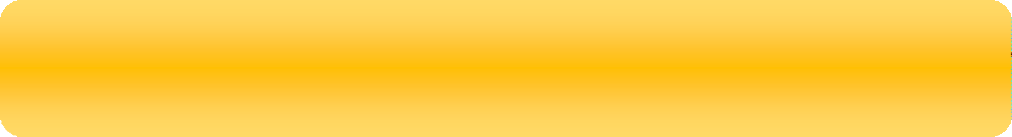 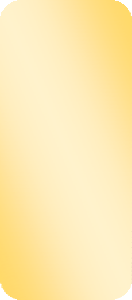 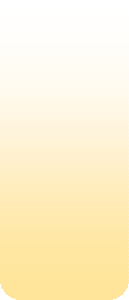 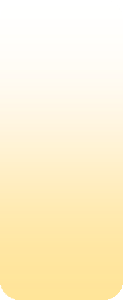 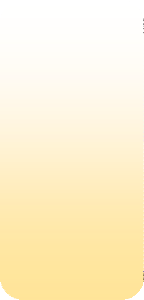 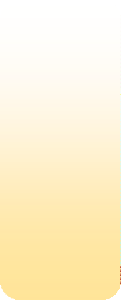 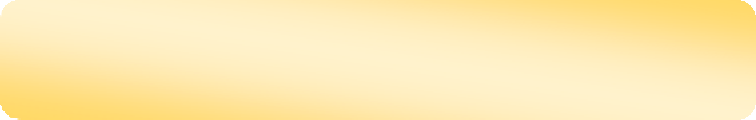 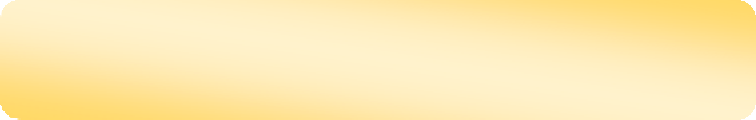 Высшим законодательным органом является Сбор объединения. Совет объединения, возглавляемый председателем - высшим исполнительным органом. В совет объединения входит 15 человек: председатель и 14 члена Совета, ответственных за работу секторов, избираемые на Сборе объединения. В каждый сектор входит по 2 человека, отвечающие за его работу. Самоуправление в младшем структурном подразделении осуществляется через отряд в старших. За каждым отрядом капелек закреплены по 2 старших. В организации 8 отрядов младшего подразделения и 10 отрядов среднего подразделения.Схема взаимодействия объединения ДОО «Лига ЛУЧШИХ»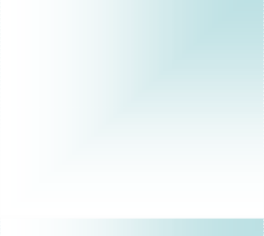 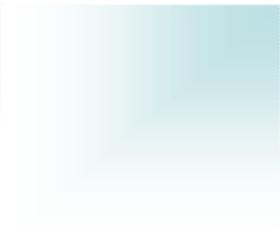 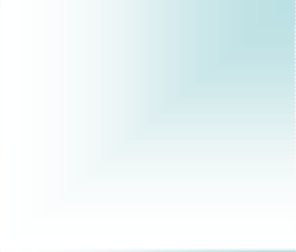 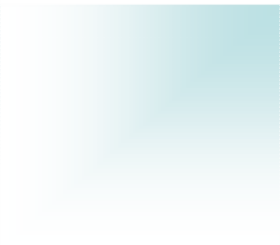 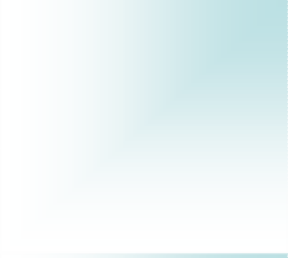 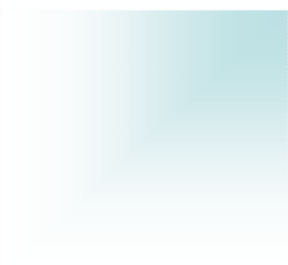 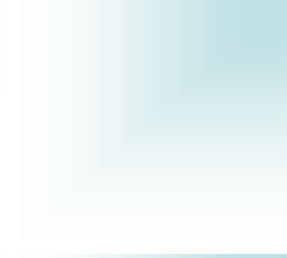 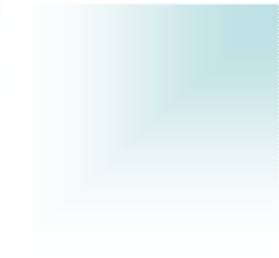 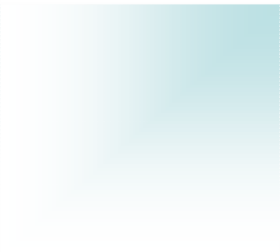 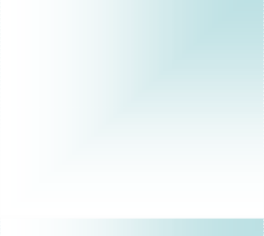 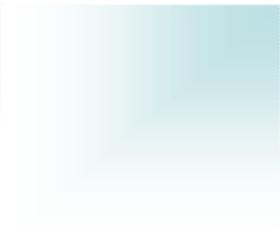 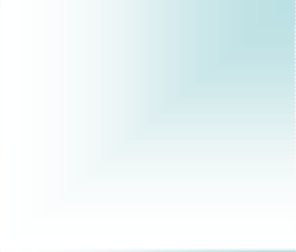 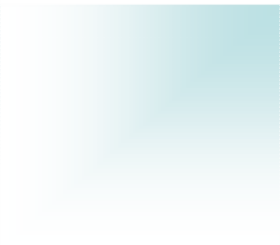 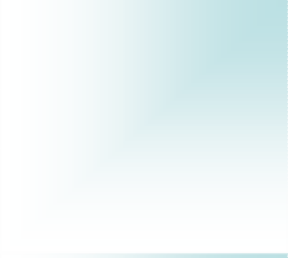 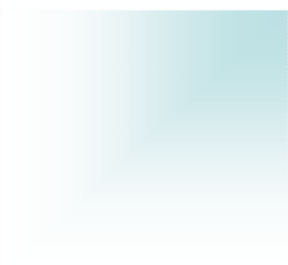 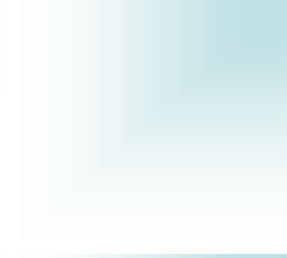 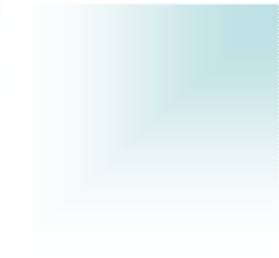 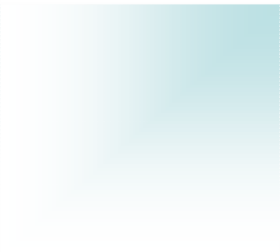 Программа реализуется старшей вожатой и органами детского самоуправления ДО«Лига ЛУЧШИХ» через работу по проектным линиям. Каждую линию курирует  учитель консультант и члены Совета объединения по 2 человека, которые отвечает за его работу течение года.При планировании и организации работы особое внимание обращается на такие важные моменты:- возможность	проявления	творческих	способностей	детей	в	различных направлениях деятельности;- совместная деятельность детей и взрослых;- учет мнений каждого участника программы.Кадровое обеспечениеДеятельность по программе осуществляетсястаршей вожатой,классными руководителями,учителями - предметниками,руководителями детских творческих объединений;педагогом- психологом,социальным педагогом,школьной медсестрой,зам. директора по BP,консультативную помощь и поддержку оказывают руководитель структурного подразделения и методист по руководству детско-юношескими объединениями МБОУ ДОД «Центр дополнительного образования детей» Одинцово.Методическое обеспечениеИнформационно - методическое обеспечение: литература, фонотека, методические разработки, электронные презентации, наглядный дидактический и методический материал, стенды, плакаты и иное.Материально - техническая база: кабинет для теоретических занятий, актовый зал, спортивный зал и спортивная площадка, компьютерный класс, мультимедийный проектор, музыкальная аппаратура, библиотека, школьный музей.Ожидаемые результатыОсновными результатами реализации данной программы являются: социализация личности ребёнка, рост личностного и творческого потенциала, становление активной патриотической и гражданской позиции у подростка, потребность в здоровом образе жизни.Критерии эффективности выполнения программы:Количественный состав членов ДОО.Количество лидеров (по результатам мониторинга на выявление лидеров).Повышение   статуса   и   роли	ДОО   среди   школьников   (по	результатам анкетирования).Количество призовых мест в районных, региональных и федеральных конкурсах и т.п.Количество членов ДОО, принявших участие в школьных, районных и областных школах актива детских организаций.Количество КТД, самостоятельно организованных и проведенных членами объединения.Количество членов ДОО, принявших участие в КТД, патриотических акциях и социальных проектах.Количество членов ДОО, принявших участие в мероприятиях, направленных на воспитание здорового образа жизни.Диагностика«Соберем Радугу»За время работы по программе каждый классный коллектив должен собрать свою радугу, состоящую из семи разноцветных полосок, символизирующих победу в конкурсах, играх, соревнованиях по семи направлениям.Собранная радуга подтверждает, что лидеры данного отряда могут стать полноправными членами Совета старшеклассников «Спектр» (9 - 11 классы)«Рейтинг участия в конкурсах, смотрах, соревнованиях»В начале года на стенде объединения вывешивается «Рейтинг участия в конкурсах, смотрах, соревнованиях», который заполняется в течении всего года. В конце года подводится итог и самый активный класс награждается грамотой за активное участие в жизни объединения.Информационное обеспечение Список литературы для педагогов.Конвенция ООН «О правах ребенка» (1989 год)Федеральный закон от 13.01.1996 №12-ФЗ «Об образовании». -Вестник образования, №7/1996.Федеральный закон от 20.07.2000 №102 - ФЗ «О внесении изменений и дополнений в ст. 16 Закона РФ «Об образовании». - Вестник образования, № 18/2000.Закон	Российской	Федерации	«Об	общественных	объединениях»	(от 19.05.1995г.)Федеральный закон РФ от 28.06.1995 № 98-ФЗ «О государственной поддержке молодежных и детских общественных объединений». -Проблемы школьного воспитания,№ 2/1995.Методические рекомендации МО РФ во исполнение решения коллегии от 28.09,1999 №19 «О расширении деятельности детских и молодежных общественных объединений в образовательных учреждениях». - Вестник образования, №9/2000.Приказ Министерства образования РФ от 18.06=2001 № 2419 о реализации решения коллегии от 29 мая 2001 г. №11/1 «Об опыте взаимодействия органов управления образованием и детских общественных объединений». - Внешкольник, №9/2001.Программа развития воспитания в системе образования России на 1999-2001 гг. (Приказ Министерства образования Российской Федерации от 18.10,1999 №574). - Внешкольник, №1/2000.Арушанова А.Г., Струнина Е.М., Ушакова О.С., Юртайкина Т.М.Скажи по- другому: речевые игры, упражнения, ситуации, сценарии. Н.Новгород, 1995. – 111с.Афанасьев С.П. Веселые каникулы: Настольная книга воспитателя. – М.: АСТ – ПРЕСС КНИГА, 2004. – 288с.Будем работать вместе! Программы деятельности детских и подростковых организаций/Изд, 2-ое перераб. и доп. - Москва, 1996.Возрастная и педагогическая психология. Под ред. А.В. Петровского. -М: Просвещение, 1979.-288 с.Время выбрало нас! Книга 1. – Н. Новгород: Нижегородский гуманитарный центр, 2005. – 135с.14 Время выбрало нас! Книга 2. – Н. Новгород: Нижегородский гуманитарный центр, 2006. – 135с.Время выбрало нас!: в помощь организаторам педагогической поддержки детского общественного движения. Книга 3. /Сост. О.Б.Коновалова, Т.В.Баландина – Н. Новгород: Нижегородский гуманитарный центр, 2007. – 138с.Выбираем свой путь. /Сост. А.В. Волохов - М.: НПЦ ЦС СПО (ФДО), 1992. –154с.Гоголева И.С. Борское Отечество моё - Нижний Новгород: издательствоНижегородского института экономического развития, 1998.Гольберг В.А. Проект целевой комплексной программы «Здоровье» («Классный руководитель» №1/ 2001 г.)Горохова Е.В. Хочу быть лидером! Выпуск 1 – Н.Новгород, ООО «Пед. технологии», 2004 – 96с.Глуздов В.А, Лукичева И.И., Касьян А.А. Культурология. Учебное пособие -М.,«Высшая школа», 2003.Есипова Т.М. Энциклопедия коллективных творческих дел. –М.: ГОУДОД ФЦРСДОД, 2006. -№1 – 64с. (Серия «Библиотечка для педагогов, родителей и детей»)Как вести за собой. Большая книга вожатого. Учебное пособие. /Сост. Л.И.Маленкова - М.: Педагогическое общество России, 2004. – 608с.Коновалова О.Б., Рыжова Ж.В. Хочу быть лидером! Выпуск 2. –Н.Новгород, изд-во ООО «Пед. технологии», 2003. – 96с.Коновалова О.Б., Рыжова Ж.В. Социальное проектирование. – Н.Новгород, изд- во ООО «Пед. технологии», 2004. – 96с.Копилка вожатских премудростей. Методическое пособие./Сост. С.В.Шорина, Н.И.Волкова – М.: Собеседник,2005. –192сКультяпова Ж.В., Криворотова Т.А. Хочу быть лидером! Выпуск 3. – Н.Новгород, изд-во ООО «Педагогические технологии», 2004. – 90с.Лебедева	И.А.	Путешествие	в	Страну   Игр:	сюжетно-ролевая	игра.	– Н.Новгород: Нижегородский гуманитарный центр, 1998. -124с.Летний оздоровительный лагерь: массовые мероприятия. /Сост. Л.И. Трепунова и др. – Волгоград: Учитель, 2005. -280с.Лутошкин	А.	Н.	Как	вести	за	собой.	–	М..:	Просвещение,	1986.Любимова Т.Г. Развиваем творческую активность. Игры и упражнения для детей и взрослых. – Чебоксары, КЛИО, 1996. - 43с.Мастерская вожатого. Руководство для начинающих и опытных. /Под ред. Е.А.Левановой - М.: Педагогическое общество России, 2003. – 176с.Методические рекомендации по организации КТД детей. – Горький, 1990Мирошкина М.Р., Фришман И.И. Имею право! Сборник игр и задач для тебя и твоих друзей. – М., 1999. – 72с.Нещерет Л.Г. Ее величество игра! Серия «Игра – дело серьезное». – Выпуск 3. – Н.Новгород, ООО «Пед. технологии», 2002. – 106с.Нещерет   А.Г.   Тебе   вожатый!	Выпуск   1.	– Н.Новгород: изд-во ООО«Педагогические технологии», 2004., - 90с.Нещерет А.Г. Хочу быть лидером! Выпуск 4. – Н.Новгород: изд-во ООО«Педагогические технологии», 2006. – 96с.Планирование и организация КТД. / «Классный руководитель» №2 2004г.Интернет- ресурсы:http://www.detirossii.ru/godr/e-dochttp://www.scouts.ru/modules/address/ru.wikipedia.org/wiki/Пионерияhttp://www.deti-nn.ru/http://www.upo-fco.ru/shares-and-events/90letie-pioneershttp://standart.edu.ru/catalog.aspx?CatalogId=985Список литературы для детейАгеева И.Д. Новые загадки про слова для всех школьных праздников. – М.: ТЦ Сфера, 2003. – 192 с. (Серия «Вместе с детьми»)Ачкасова Н.В. Я познаю мир. Животные в доме. М.: АСТ Астрель, 2005 3.Блохина	В.Н.,	Медведев	Ю.М.,	Кума-Чародейка.	Нижегородские	сказки,предания и легенды. Сборник – Н.Новгород: «Русский купец», 1993. – 400с.Большая детская энциклопедия / Пер. с англ. А.И.Кима, В.В.Демыкина – М.: ООО Росмен-Издат, 2000.- 333с.Взвейтесь	кострами.	Повести.	Рассказы.	Стихи.	Воспоминания./	Сост. В.Г.Волкова. – Иркутск: Вост.-Сиб. изд., 1984. – 352с.(«Пионерские горны»)Винокурова Н.А. 5000 игр и головоломок для школьников. -М.: ООО Изд. АСТ, 2000.- 430с.Филатов Н.Ф, Седов А.В. Нижегородский край: Факты, события, люди. Н.Новгород НГЦ, 1994.Гончаров И.Ф. Подвигнут я тобою. Слово о матери. – Л.: Дет. лит., 1988.-144с.Громова О.Е. Спортивные игры для детей.: М., 2002, - 32 с.10 Дитрих А.К. ,Юрмин Г.А., Кошурникова Р.В. Почемучка - 5 изд. ,испр. и доп. – М.:Педагогика-пресс,2003. – 384с.Добролюбова Л.М., Мужиченкова М.А. Борская Азбука – г.Бор, 2008г.Записки краеведов. (Сост. Н.И. Куприянова, З-32 Л.И. Шиян. – Н.Новгород: Волго-Вятское кн. изд-во, 1991. – 271с.ил., 16 л. ил.Зигуненко С.Н. Я познаю мир. –М.: АСТ Астрель, 2006. – 381с.Картушина М.Ю. Сценарии оздоровительных досугов для детей 5 – 6 лет. – М.: Просвещение,2004. – 46с.Календарно-обрядовая поэзия русского народа / Сост. вступ. ст. В.А.Колобанова; Изд-во «Владимирская школа» при ОЦНТТУ управления образования Владимирской области./ – Владимир, 1994. – 40с.Командные игры – испытания. Сборник игр. КИПАРИС – 8 / Автор – составитель Ю.Д. Беляков – М.: Педагогическое общество России, 2004. -192с.Крючков В. Барабан бъет тревогу. –М.: Молодая гвардия, 1984. – 144с.Лесная энциклопедия: В 2-х т., т.2/Гл.ред. Воробьев Г.И.; Ред.кол.: Анучин Н.А., Атрохин В.Г., Виноградов В.Н. и др. - М.: Сов. энциклопедия, 1986.-631 с., ил.Нагибин Ю.М. Рассказы о Гагарина -М.: Дет. лит., 1998.-96с.Новиков Л.К. Русичи. Легенды о любви и доблести. – Н.Новг.: Ниж. гуманит. центр, 2004.-138с.Осипова В.Н., Терехова Л.А. Добрый человек придет, словно свету принесет. – Смоленск: СОИЦУ, 2000.-66с.Песни «Орленка» /Сост. А.Завражнов, И. Киреев, О. Можейко- М.: Собеседник, 2005.- 183с.Интернет – ресурсы:http://www.detirossii.ru/godr/e-dochttp://www.scouts.ru/modules/address/ru.wikipedia.org/wiki/Пионерияhttp://www.deti-nn.ru/http://www.upo-fco.ru/shares-and-events/90letie-pioneershttp://standart.edu.ru/catalog.aspx?CatalogId=985Полное названиепрограммыПрограмма деятельности детского общественного объединения«Лига ЛУЧШИХ»Автор- разработчики руководитель программыАдминистративная команда гимназииМесто реализации программы143005, МО, г. Одинцово, ул. Можайское шоссе, д. 109Сроки реализациипрограммы2018-2020 гг.Цель программыСоздание условий для организации личностного роста каждого членадетского объединения через различные виды деятельностиЗадачи программыСтимулировать социально-значимые инициативы членов детской организации;Развивать лидерские качества через включение в работу «школы лидера»;Привлечь каждого ребёнка к осознанному выбору здорового образа жизни;Создать условия для выявления интеллектуально, физически, нравственно одарённых детей путём привлечения их к участию в культурно-массовой и спортивной работе;Развивать коммуникативные умения и навыкиОжидаемые результатыФормирование активной патриотической и гражданской позиции у подростка, способствующей успешной социализации подростка;развитие лидерских качеств, рост личностного и творческого потенциала;потребность у членов ДОО в здоровом образе жизни;активное участие одаренных детей в культурно-масовой и спортивной работе гимназии;развитие коммуникативных умений и навыков.СпециализацияпрограммыСоциально-педагогическаяФормы реализации содержания программыигры;акции;викторины, конкурсы;КТД;школа лидера.анкетирование, диагностики;беседы, интервьюсоциальные проекты;практические занятия, тренинги и др.Общее количествоучастников программы446 человекВозраст участниковпрограммы8-17 лет№Тема (содержание)Количество часовКоличество часовКоличество часов№Тема (содержание)теорияпракти кавсего1«Кто такой лидер?»Т. Понятие лидер. Правила организаторской работы.П. Игры на знакомство. Тест «Могу ли я быть лидером?»1122История пионерской организации. Т. Первые пионерские отряды.Пионеры – герои.П. Упражнения на выявление лидеров, взаимодействие.1123.Современный период детского движения Т. Слёт пионеров в Артеке.Создание СПО (ФДО). Положение о детском объединении.П. Деловая игра «Выборы». Творческая мастерская«Песни орлятского круга»1124.СамоуправлениеТ. Распределение поручений. Функции совета магистров.П. Разработка памяток, организаторское лото.112Итого:Итого:448№Тема (содержание)Количество часовКоличество часовКоличество часов№Тема (содержание)теорияпракти кавсего1Методика КТД.Т. Что такое КТД? Стадии КТД. П. Организация трудового КТД.1122Лидер в детском объединении.Т. Качества лидера. Круглый стол «Стили работы». П. Упражнение на выявление лидеров, взаимодействие.1123Планирование работы.Т. Формы коллективного планирования.П. Тренинг «Планирование»1124Самоуправление в детском объединении.112Т. Структура, задачи самоуправления. П. Деловая игра «Дом самоуправления».Итого:Итого:448№Тема (содержание)Количество часовКоличество часовКоличество часов№Тема (содержание)теор ияпра кти кавсего1Современный период детского движения.Т. Детские объединения Ардатовского района.Программы деятельности.П. Викторина «Кто мы, какие мы?»1122Социальное проектирование.Т. Понятие соц. проекта. Стадии проектирования.Социальные связи детского объединения.П. Разработка проекта «Новогодний подарок».2243Личностный рост членов детского объединения.Т. Ступени роста.112Итого:Итого:448Направление диагностикиМетодикаЛичностный ростУровень воспитанности по шкале Караковского.Диагностика личностного роста П.В. Степанова, Д.В. Григорьева, И.В. Кулешовой.3.«Репка» (методика для изучения изменений в личностишкольника за год)Развитие коллектива1 .Какой у нас коллектив2.Социально - педагогическая характеристика объединения.Участие коллектива в жизни объединения1 .Анализ деятельности детского объединения 2.«Соберем Радугу»3.Рейтинг участия в конкурсах, смотрах, соревнованиях.